Эксперимент.Тема «Диффузия», 7 класс. 
Компетенция: учебно-познавательная.
Аспект: Нахождение, переработка, использование информации для решения учебных задач.
Задачная формулировка: «Наблюдать»явление диффузии. Вычислить  скорость распространения запаха. Выяснить, почему скорость распространения запаха отличается от скорости движения молекул. Источник информации:

Приборы и материалы. Духи (освежитель воздуха, разрезанная долька апельсина, …), рулетка, часы.В  проведении  эксперимента учувствуют два человека.Ход исследованияВстаньте в противоположных углах комнаты по диагонали.Измерьте расстояние между углами комнаты. Разбрызгайте небольшое количество духов в одном углу.Измерьте  время, через которое  почувствуется запах духов в другом углу. Вычислите скорость диффузииКакому объекту  «принадлежит» вычисленная вами скорость? Прокомментируйте свой ответ.Объясните причину, по которой  на расстоянии чувствуется  запах духов.Объясните причину,  по которой этот запах  чувствуется не сразу.Из табл. № 15 в задачнике В.И  Лукашика выпишите скорость движения молекулы и сравните её со скоростью, получившейся у вас. Сравните вычисленную скорость с табличной (скорости равны, не равны). Проанализируйте сравнение.
Бланк выполнения задания:
Отчет об экспериментальной работе № ___
Я хочу знать ______________________________________________________________________________________________________________________
Я об этом уже знаю
______________________________________________________________________________________________________________________
Предлагаю сделать (идея) ___________________________________________________________
___________________________________________________________
Необходимые приборы и материалы ___________________________________________________________
___________________________________________________________
План моих действий
а) ___________________________________________________________
б) ___________________________________________________________
в) ___________________________________________________________
г) ___________________________________________________________
6. Схематическое изображение смешивания молекул.
7. Таблица результатов эксперимента
8. Делаю выводы ___________________________________________________________
___________________________________________________________
___________________________________________________________
9. Объясняю результаты ___________________________________________________________
___________________________________________________________
___________________________________________________________
10. Анализирую результаты.
___________________________________________________________
_________________________________________________________________

Критерии оценки выполненного задания:
Правильно оформленный письменный отчет – 10 баллов (по 1 баллу за каждый пункт в отчете).

Оценочная шкала:

« 2» до 5 баллов;
« 3»: 5, 6 баллов;
« 4»: 7, 8 баллов;
« 5»: 9, 10 баллов.

Физика, 9 классКомпетенция: информационная.
Аспект: Нахождение, переработка, использование информации для решения учебных задач.
ВулканыИзвестно, что по мере спуска в недра Земли температура постепенно повышается. Это обстоятельство и сам факт извержения вулканами жидкой лавы невольно наталкивали на мысль, что на определенных глубинах вещество земного шара находится в расплавленном состоянии. Однако на самом деле все не так просто. Одновременно с повышением температуры растет давление в земных глубинах. А ведь чем больше давление, тем выше температура плавления (см. рисунок).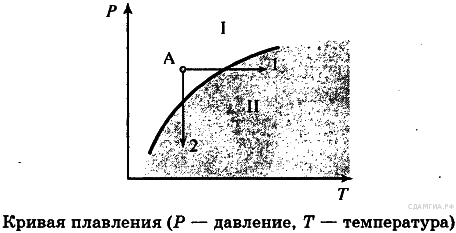 Согласно современным представлениям большая часть земных недр сохраняет твердое состояние. Однако вещество астеносферы (оболочка Земли от 100 км до 300 км в глубину) находится в почти расплавленном состоянии. Так называют твердое состояние, которое легко переходит в жидкое (расплавленное) при небольшом повышении температуры (процесс 1) или понижении давления (процесс 2).Источником первичных расплавов магмы является астеносфера. Если в каком-то районе снижается давление (например, при смещении участков литосферы), то твердое вещество астеносферы тотчас превращается в жидкий расплав, то есть в магму.Но какие физические причины приводят в действие механизм извержения вулкана?В магме наряду с парами воды содержатся различные газы (углекислый газ, хлористый и фтористый водород, оксиды серы, метан и другие). Концентрация растворенных газов соответствует внешнему давлению. В физике известен закон Генри: концентрация газа, растворенного в жидкости, пропорциональна его давлению над жидкостью. Теперь представим, что давление на глубине уменьшилось. Газы, растворенные в магме, переходят в газообразное состояние. Магма увеличивается в объеме, вспенивается и начинает подниматься вверх. По мере подъема магмы давление падает еще больше, поэтому процесс выделения газов усиливается, что, в свою очередь, приводит к ускорению подъема.Используя текст, дайте ответ на следующие вопросы:На глубине 200 м ниже уровня моря вода содержит примерно 1,5% растворенного в ней воздуха. Возможно ли извлечь воздух из воды? Ответ поясните.При работе в условиях повышенного давления (например, при работе аквалангиста на глубине) ткани человека поглощают дополнительное количество азота. Быстро или медленно должны подниматься аквалангисты с глубины на поверхность воды? Ответ поясните.Образец возможного решения Элементы ответа:Ответ: возможно.Объяснение: при уменьшении внешнего давления (например, при поднятии воды к поверхности) растворимость воздуха, согласно закону Генри, должна уменьшаться. Следовательно, частично воздух начнет выходить из воды.Ответ: медленно.Объяснение: при переходе аквалангиста с глубины на поверхность в крови начинает выделяться избыточный азот. Подъём должен быть медленным, чтоб кровь успевала вывести азот через лёгкие и в крови не образовывались пузырьки азота.Критерии оценки выполнения заданияБаллыПриведены оба элемента правильного ответа2Приведены оба элемента правильного ответа, но допущено не более одной ошибки. ИЛИПриведены оба элемента ответа, но для одного из них не приведено обоснование.ИЛИПриведён только один элемент правильного ответа1Приведён только один элемент правильного ответа, но в нём допущена ошибка0Максимальный балл2